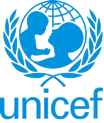 UNITED NATIONS CHILDREN’S FUNDJOB PROFILEI. Post InformationI. Post InformationIMIS# :         104735Job Title: Chief, Social PolicySupervisor Title/ Level: Deputy Representative Programme- P5 IMIS# 54805Organizational Unit: Programme SectionPost Location: Sudan Country OfficeJob Level: Level 5Job Profile No.: CCOG Code: 1L06Functional Code: SOCJob Classification Level: Level 5II. Organizational Context and Purpose for the jobThe fundamental mission of UNICEF is to promote the rights of every child, everywhere, in everything the organization does — in programmes, in advocacy and in operations. The equity strategy, emphasizing the most disadvantaged and excluded children and families, translates this commitment to children’s rights into action. For UNICEF, equity means that all children have an opportunity to survive, develop and reach their full potential, without discrimination, bias or favoritism. To the degree that any child has an unequal chance in life — in its social, political, economic, civic and cultural dimensions — her or his rights are violated. There is growing evidence that investing in the health, education and protection of a society’s most disadvantaged citizens — addressing inequity — not only will give all children the opportunity to fulfill their potential but also will lead to sustained growth and stability of countries. This is why the focus on equity is so vital. It accelerates progress towards realizing the human rights of all children, which is the universal mandate of UNICEF, as outlined by the Convention on the Rights of the Child, while also supporting the equitable development of nations.Job organizational context:The Chief Social Policy GJP at the P5 level is to be used in medium to large size Country Offices (CO) where the social policy programme is of a highly complex nature and the Representative is at the D1/D2 level. Purpose for the job:The Chief, Social Policy reports to the Deputy Representative Programme for general guidance and direction, and is responsible for leading, managing and supervising all stages of social policy programming and related advocacy from strategic planning and formulation to delivery of concrete and sustainable results. This includes programmes aimed at improving (a) public policies to reduce child poverty; (b) social protection coverage and impact on children; (c) the transparency, adequacy, equity and efficiency of child-focused public investments and financial management; and (d) governance, decentralization and accountability measures to increase public participation and the quality, equity and coverage of social services. This encompasses both direct programme work with government and civil society partners as well as linkages and support to teams working on education, health & nutrition, child protection, water and sanitation. III. Key functions, accountabilities and related duties/tasks (Please outline the key accountabilities for this position and underneath each accountability, the duties that describe how they are delivered. Please limit to four to seven accountabilities)Summary of key functions/accountabilities: Managerial leadershipEstablish the section’s annual work plan with the social policy team. Set priorities and targets and monitor work progress to ensure results are achieved according to schedule and performance standards.Establish clear individual performance objectives, goals and timelines; and provide timely guidance to enable the team to perform their duties responsibly and efficiently. Plan and ensure timely performance management and assessment of the team.Supervise team members by providing them with clear objectives and goals, direction and guidance to enable them to perform their duties responsibly, effectively and efficiently.Improving data on child poverty & vulnerability for increased use for policy and programme action Oversees the collection, analysis and user-friendly presentation of data on multidimensional and monetary child poverty, including strengthening national capacity to collect routinely, report and use data for policy decision-making.Provides timely, regular data-driven analysis for effective prioritization, planning, and development; facilitates results-based management for planning, adjusting, and scaling-up specific social policy initiatives to reduce child poverty.  Analyzes the macroeconomic context and its impact on social development, emerging issues and social policy concerns, as well as implications for children, and proposes and promotes appropriate responses in respect of such issues and concerns, including government resource allocation policies and the effect of social welfare policies on the rights of childrenStrengthening social protection coverage and impact for children Develops social protection policies, legislation and programmes with attention to increasing coverage of and impact on children, with special attention the most marginalized.  Identifies, generates and presents evidence to support this goal in collaboration with partners.Promotes strengthening of integrated social protection systems, providing technical support to partners to improve the design of cash transfers and child grants and improve linkages with other social protection interventions such as health insurance, public works and social care services as well as complementary services and intervention related to nutrition, health, education, water and sanitation, child protection. Undertakes improved monitoring and research around social protection impact on child outcomes, and use of data and research findings for strengthening programme results. Improving use of public financial resources for childrenUndertakes budget analysis to inform UNICEF’s advocacy and technical assistance to Ministries of Finance, planning commissions and social sector ministries to improve equitable allocations for essential services for children.  Works with sector colleagues to build capacity to undertake costing and cost effectiveness analysis on priority interventions to help inform policy decisions on child-focused investments. Identifies policy options for improved domestic financing of child-sensitive social protection interventions in addition to harnessing domestic investment for identified sectoral priorities.Undertakes and builds capacity of partners for improved monitoring and tracking of public expenditure to support transparency, accountability and effective financial flows for essential service delivery, including through support to district level planning, budgeting and public financial management as well as facilitating community participationStrengthening capacity of local governments to plan, budget, consult on and monitor child-focused social services. Where the national decentralization processes are taking place, collaborates with central and local authorities to improve policies, planning, budgeting, consultation and accountability processes so that decisions are child-focused and service delivery more closely respond to the needs of local communities.Collaborates with the central and local authorities to strengthen capacity on quality data collection, analysis for policy development, planning, implementation, coordination, monitoring of essential social services, with emphasis on community participation and accountability.6.  Strengthened advocacy and partnerships for child-sensitive social policyOversees the correct and compelling use of data and evidence on the situation of children and coverage and impact of child focused services – in support of the social policy programme and the country programme overall.  Establishes effective partnerships with the Government, bilateral and multilateral donors, NGOs, civil society and local leaders, the private sector, and other UN agencies to support sustained and proactive commitment to the Convention of the Rights of the Child and to achieve global UN agendas such as the Sustainable Development Goals. Identifies other critical partners, promotes awareness and builds capacity of partners, and actively facilitates effective collaboration within the UN family including with IFIs/WB.7.  UNICEF Programme ManagementManages and coordinates technical support around child poverty, social protection, public finance and governance ensuring it is well planned, monitored, and implemented in a timely fashion so as to adequately support scale-up and delivery. Ensures risk analysis and risk mitigation are embedded into overall management of the support, in close consultation with UNICEF programme sections, Cooperating Partners, and governments.Ensures effective and efficient planning, management, coordination, monitoring and evaluation of the country programme. Ensures that the social planning project enhances policy dialogue, planning, supervision, technical advice, management, training, research and support; and that the monitoring and evaluation component strengthens monitoring and evaluation of the social sectors and provides support to sectoral and decentralized information systems.IV. Impact of Results (Please briefly outline how the efficiency and efficacy of the incumbent impacts its office/division and how this in turn improves UNICEF’s capacity in achieving its goals)The strategic and effective advocacy, planning and formulation of social policy programmes/projects and the achievement of sustainable results, contributes to the achievement of goals and objectives to create a protective environment for children and thus ensure their survival, development and well-being in society. Achievements in social policy programmes and projects in turn contribute to maintaining/enhancing the credibility and ability of UNICEF to provide programme services for mothers and children that promotes greater social equality in the country.V. Competencies and level of proficiency required (please base on UNICEF Competency Profiles)Core Values Care RespectIntegrityTrustAccountabilityCore CompetenciesNurtures, Leads and Manages People (2)Demonstrates Self Awareness and Ethical Awareness (3)Works Collaboratively with others (3)Builds and Maintains Partnerships (3)Innovates and Embraces Change (3)Thinks and Acts Strategically (3)Drives to achieve impactful results (3)Manages ambiguity and complexity (3)Functional Competencies Analyzing (3) Persuading & Influencing (2) Planning & Organizing (3) Deciding & Initiating Action (3)VI. Recruitment QualificationsVI. Recruitment QualificationsEducation:An advanced university degree in one of the following fields is required: Economics, Public Policy, Social Sciences, International Relations, Political Science, or another relevant technical field.Experience:A minimum of ten years of relevant professional experience is required.Demonstrated experience in influencing national social policies and social protection systems preferableExperience working in a developing country is considered as a strong asset.Background and/or familiarity with emergency is considered as a strong asset.Language Requirements:Fluency in English is required.  Knowledge of another official UN language or local language of the duty station is considered as an asset.